BOARD OF TRUSTEES FOR THE TOWN OF LUTHER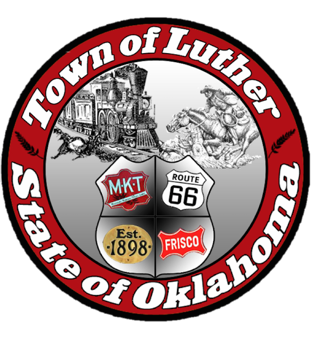 SPECIAL MEETING AGENDA In accordance with the Open Meeting Act, Section 311, The Town of Luther, County of Oklahoma, 119 S. Main Street, hereby calls a Special Meeting of the Luther Board of Trustees, Monday, August 27th, 2018 at 7:00 p.m. at Town Hall, 119 S. Main Street, Luther, OK 73054.Call to order.Roll Call.Determination of a quorum.Pledge of Allegiance.Trustee Three (Trandy Langston)Consideration, discussion and possible action regarding Police Officer Pay Rates.Consideration, discussion and possible action regarding how many Police Officers are needed to adequately service the Town.  Possible action on hiring more officers.Trustee One (Paxton Cavin)Consideration, Motion and Vote to Enter Into Executive Session.Proposed Executive Session for the purpose of discussing the following item so the board can return to Open Session and take action pursuant to Executive Session Authority: Okla. Stat. title 25 Section 307 (B) (1). The following items are proposed for discussion during the Executive Session:Discussion will follow regarding the employment, hiring, appointment, promotion, demotion, disciplining, resignation, or termination of Johnny Leafey and Tasha Sherman Harris.Vote to reconvene into Open Session.Vote to execute action on a plan regarding the employment, hiring, appointment, promotion, demotion, disciplining, resignation, or termination of Johnny Leafey and Tasha Sherman Harris.Trustee Two (Lea Ann Jackson)Trustee Four (Jason Roach)Trustee Five (Jenni White)Consideration, Motion and Vote to Enter Into Executive Session.Proposed Executive Session for the purpose of discussing the following item so the board can return to Open Session and take action pursuant to Executive Session Authority: Okla. Stat. title 25 Section 307 (B) (4). The following items are proposed for discussion during the Executive Session:Discussion will follow with Town Attorney on matters covered by 25 O.S. 307(B)(4), including Town policies and procedures. I. Vote to reconvene into Open Session.II. Vote to execute action on matters covered by 25 O.S. 307(B)(4), including Town policies and procedures.Adjourn._______________________________________________Kim Bourns, Town Clerk/Treasurer*Agenda Posted Thursday, August 23, 2018 at Luther Town Hall, on the website at www.townoflutherok.com and on Facebook at The Town of Luther, prior to 7:00 pm.